ESTAGIÁRIO DE TERAPIA OCUPACIONALNOMEMatrícula    Universidade Federal da Paraíba 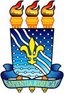 - TIPO SANGUÍNEO- FATOR RH- SEGURADORA DE SAÚDE PREVISUL – 08007220266/(51) 2117-7111APOLICE. 590.82.9.00000177- COORDENAÇÃO DE TERAPIA OCUPACIONAL – 3209-8228